Minutes from Pastoral Council MeetingMarch 21, 2022Present: In person Fr. Cyrus (Pastor), John LoRusso, Michael O’Loughlin Michelle Harding, Michelle Hopson. Via Zoom: Gracemary Avitabile, Cathy Romano. Bill Macnamara, Juany Fumai, Tom Bonaventura.Absent, Mori Han-Lemus. Tom Devine, Mark Rubino, Matt Fair- Fr. Cyrus: Opened the meeting with a prayer and welcomed Michelle Hopson as our new council chairwoman.-  The minutes from the last meeting were accepted by Michele Harding and seconded by John LoRusso-  Fr. Cyrus:  -150th year Anniversary of Parish.  Strong majority for the 150th logo with the Dark Blue, with Cursive which will go on parish stationary.   All approve the logo.150 Anniversary Committee Members are Cathy Romano, Michele Harding, Bill Macnamara, Gracemary Avitabile, Michael Rafferty.   Planning will launch in the Fall.Father said Assumption, St. Francis (Weston) and St Philip (Norwalk) parishes are planning to launch an Adult Mission trip this summer.  a week long mission this October. If this goes well it will be part of the three-year plan leading up to the 150-year anniversary.  Other considerations are a parish trip to Holy Land in 2024 and end with a Gala in 2025.Fr. Cyrus – We need to promote vocations in the parish and find a creative way to approach I to plant the seed about religious life, the deaconate, etc… Juany – suggested we have a seminarian come and talk at the 5 pm mass where some of the younger people attendGrace Mary – said we need to pray for vocations to the priesthood she has some handouts that can be left out with information about religious life also.Bill Macnamara -  The Knights want to start promoting the May food Festival and want to help with 150th.Tthey are working on the Gaelic cross for the granite marker in the front of the church as a memorial to Fr Reilly, our first pastor of this church building is buried.Membership drive end of May so no conflicts with first communion and confirmation…they want a food drive in June- Young Adult Outreach Fr. Cyrus said on March 16th   Holy hour for Young Adults went well. 20 people in their twenties showed up and are excited about the program. Fr is going to sit with Cynthia again to plan an invite for another event…some voiced support for simple dinner /adoration, some want to hike or camp.  John LoRusso offered his boat for an outing. Boat can safely fit 10-12.  Fr. Suggested we find a bar that would be suitable for a gathering at times with the young adults.- Synod for Synodality: The Pope has asked to hear from all of us on the Church’s mission in the Third Millennium through the Synod on Synodality. Our delegates, Michael Rafferty, Mary Welsh Leman, Craig Wiele, Juany Fumai, Michele Harding have prepared opportunities for parishioners and beyond to participate through various ways. People were invited to McGrath Hall to give their input as to how they see the church.  Once all the information is completed it will be sent to the diocese, compiled and sent to Rome. Juany - had people come down for the Synod Talk…Family came down. Concerned we never hear from the pope. Channel 135.every night…Juany spoke with three people after the 5 pm Saturday Mass.Juany - Ambassador Program. Mary Welsch Lehman will be in touch with Father CyrusFr. Cyrus - gave an update on the parish buildings:Mike O’ Loughlin: asked if the Gala would be a fundraiser. Fr Cyrus said yes the next project will be steeple repair.  He also asked for a couple finance council meetings to be put on the schedule.Fr Cyrus – said financially we are in good shapeThe Ukraine collection went well. As a parish money went to Maltese International doing work in Ukraine.Some of the bricks need to be fixed/stabilized to repair the steeple. There are options Last estimate was 3 to 4 hundred thousand to do steeple Structural engineer needed for this.Michele Hopson- asked Fr. Cyrus to recommend a good prayer/saint to pray for peace in Ukraine. Fr Cyrus will look into it.Additional Updates Our new Parish Council Chairman Michelle said we should add some younger people to the council. She is going to ask Jamie Malaterra to see if she is willing to serve.Fr Cyrus…The St Patrick's dinner and St Joseph's dinner were successes.Penna family is going to donate and work on a memorial prayer garden for Vincent Penna. Between Roncalli and school buildingKnights of Columbus planning the International Food Festival again on May 21, 2022.Cathy- there will be a prayer service to pray for the people of Ukraine on Monday, March 28th at 7pm.- Next Parish Council Meeting: Next Meeting(s):   May 23, 2022, McGrath Hall 7:00pm                                  June 10, 2022 (Party For Council) T.B.A.. Respectively Submitted, Cathy Romano, Council Secretary --Cathy RomanoDirector of Religious EducationChurch of the Assumption98 Riverside Ave. Westport, CT 06880P:203-226-5448   W: www.assumptionwestport.com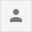 ReplyForward